1.Для оплаты ШБП через Сбербанк онлайн необходимо зайти в раздел ПЛАТЕЖИ.2. Выбрать строку ОБРАЗОВАНИЕ.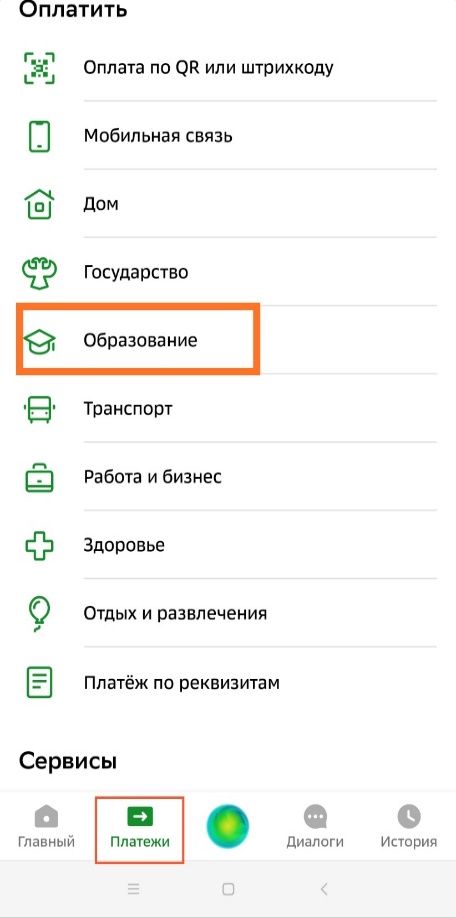 3. Через лупу в правом верхнем углу ввести ИНН организации – 6229025327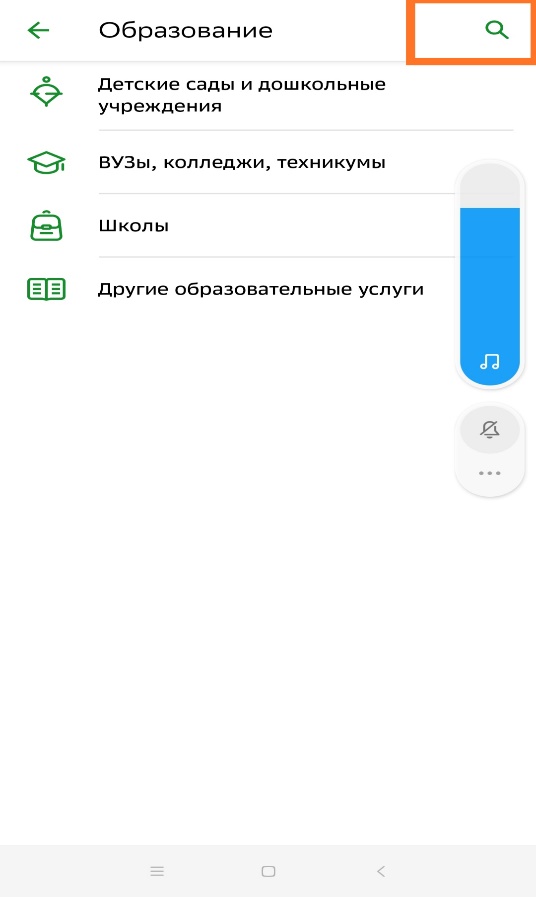 4.Выбрать Школа № 28 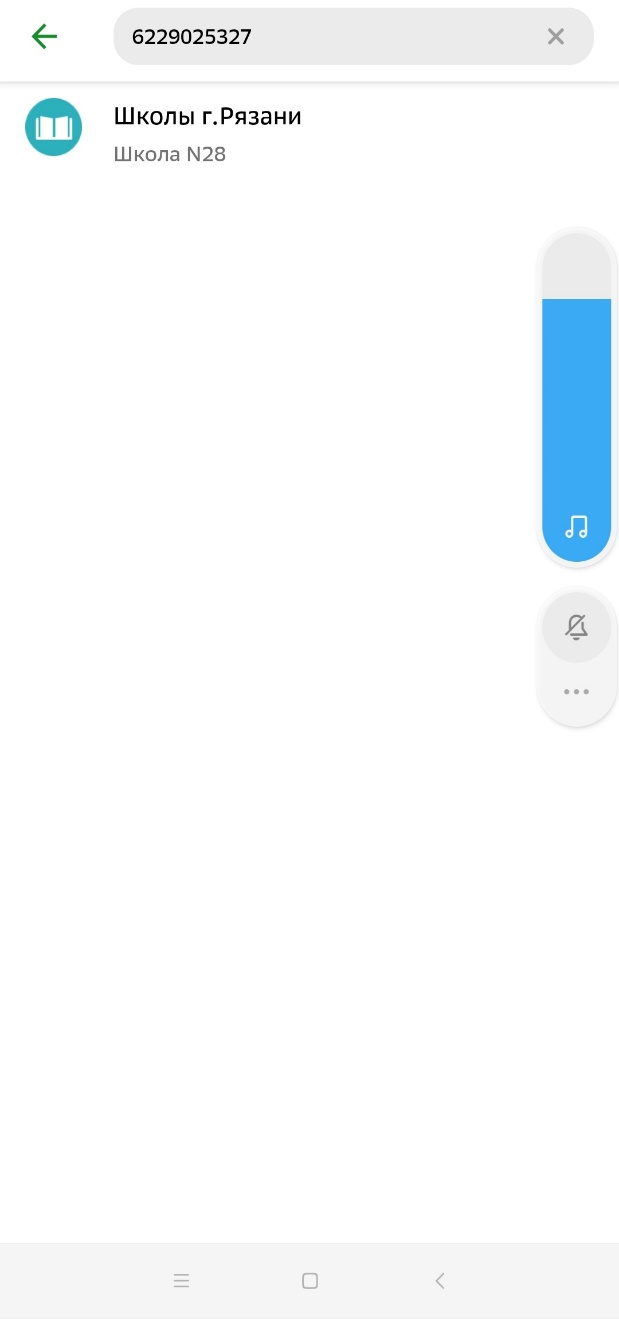 5. Заполняете графу  ФИО: родителя или законного представителя, который оплачивает ШБП и с кем заключен договор. Затем нажимаете ПРОДОЛЖИТЬ.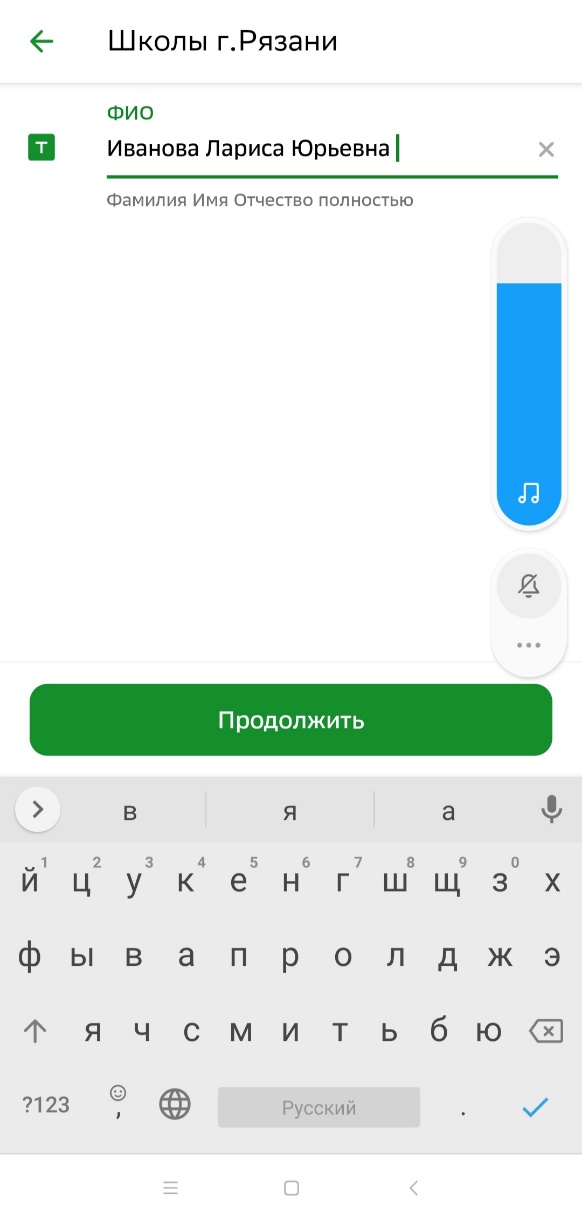 6. Заполняете графу ФИО ребенка – ОБРАТИТЕ ВНИМАНИЕ в этой же графе указываете номер и дату договора.7.Заполняете графу НАЗНАЧЕНИЕ ПЛАТЕЖА: через стрелку необходимо выбрать ЗАНЯТИЯ В ШБП. Нажимаете ПРОДОЛЖИТЬ.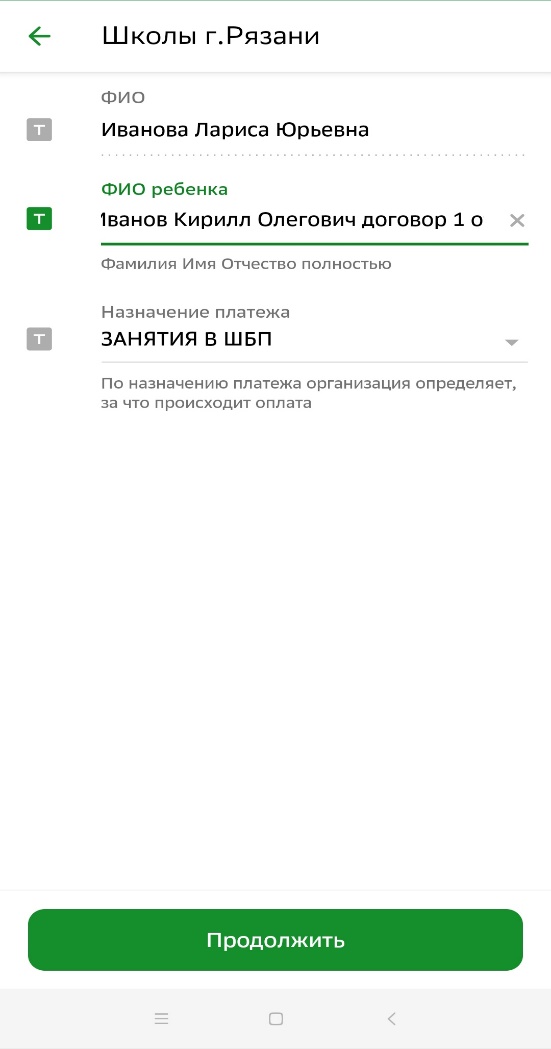 8. Далее два раздела нужно нажать ПРОДОЛЖИТЬ.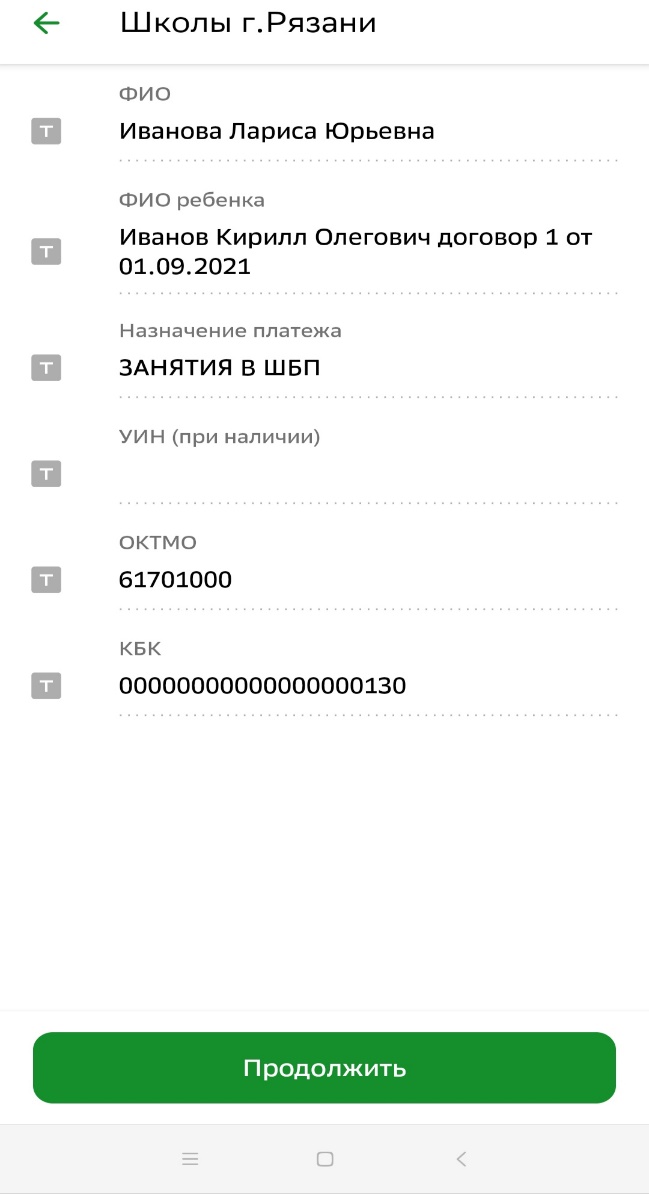 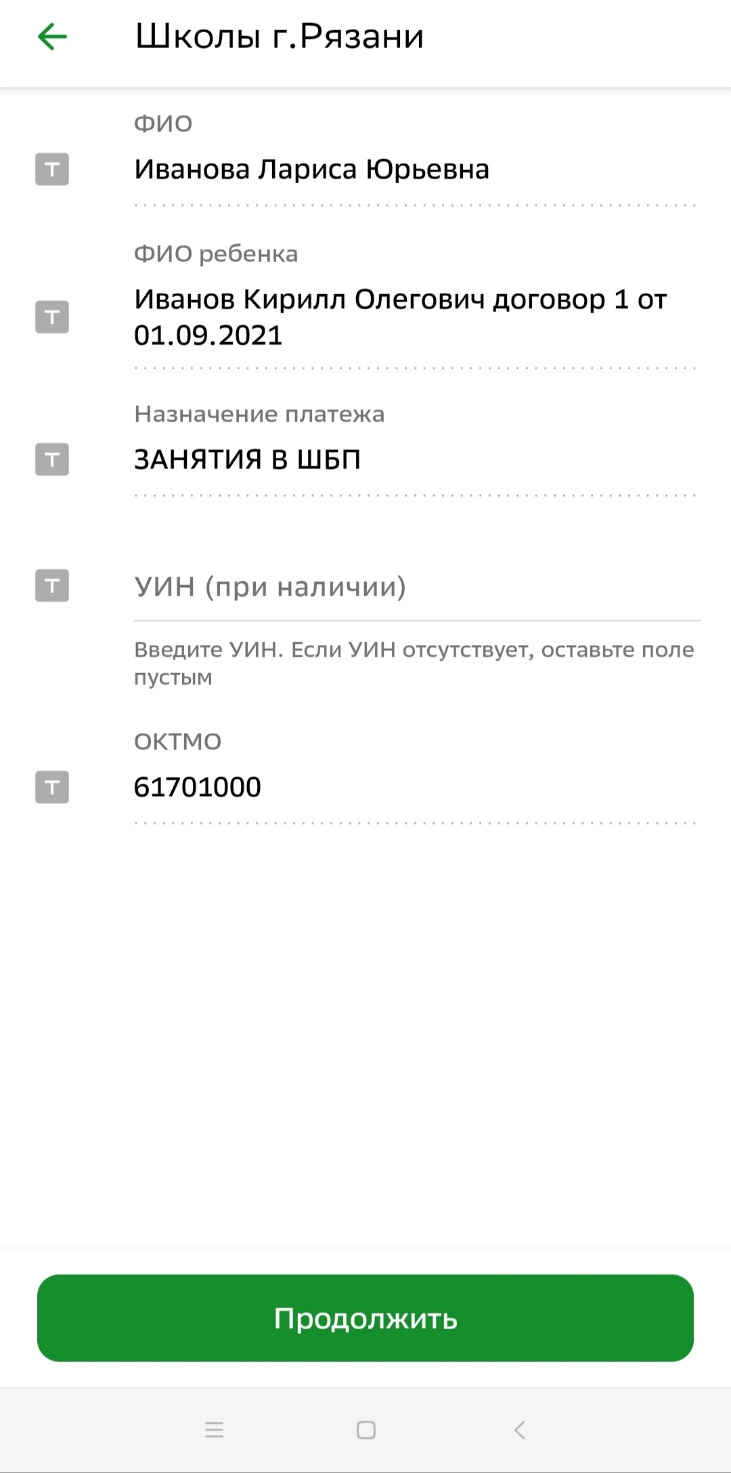 9. В графе вид документа и номер документа заполняете свои паспортные данные. Далее нажимаете Продолжить.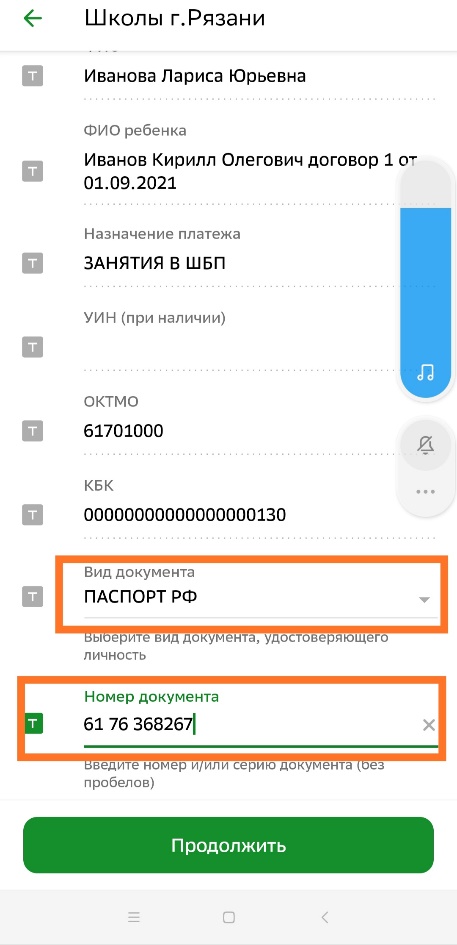 10. Графы Идентификатор плательщика услуги и УИП заполнятся автоматически вашими данными (набор цифр). В графе СУММА ПЛАТЕЖА заполняете необходимую сумму для оплаты ШБП.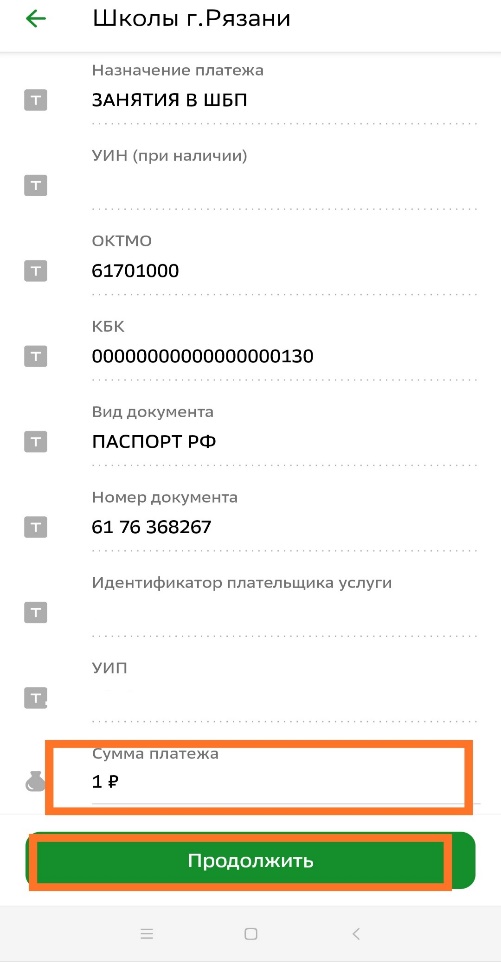 11.Далее выбираете карту для списания и нажимаете ОПЛАТИТЬ.